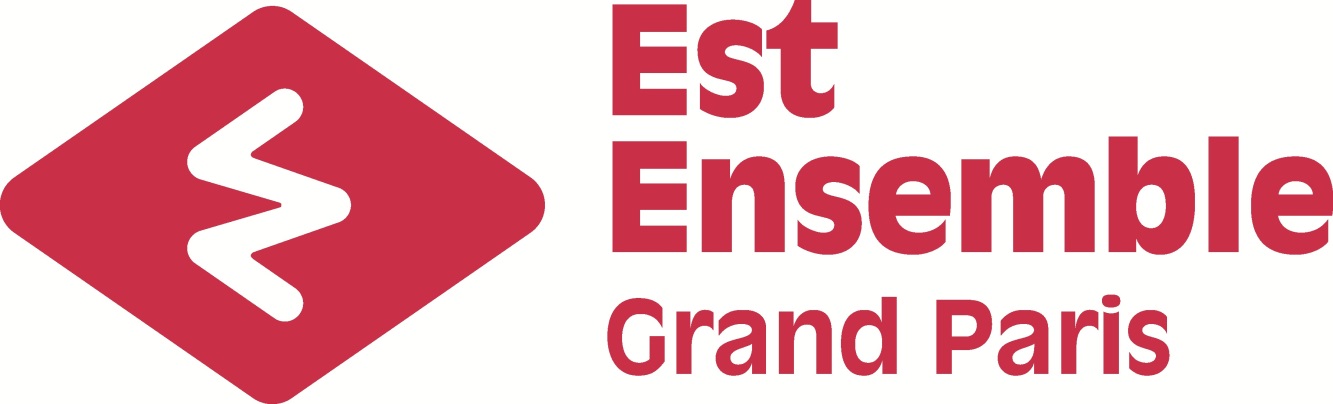 DOSSIER À COMPLÉTER POURL’APPEL À PROJETS DÉCHETSEN VUE DE LA MISE EN PLACE DE PROJETS INNOVANTS, D’ORGANISATION D’ÉVÈNEMENTS ET D’ANIMATIONS RELATIFS À LA PRÉVENTION ET AU TRI DES DÉCHETS Année 2019 - 2020DATE LIMITE DE RECEPTION DES DOSSIERS :2 FEVRIER 20191. PARTIE CANDIDATURE1.1 PRESENTATION DE L’ASSOCIATION / ENTREPRISE DE L’ESSNOM DE L’ASSOCIATION/ENTREPRISE :SIGLE DE L’ASSOCIATION/ENTREPRISE :NUMERO SIRET :SIEGE SOCIAL :ADRESSE :CODE POSTAL – COMMUNE :TELEPHONE :MAIL :SITE INTERNET :1.2 RESPONSABLES JURIDIQUESLISTE DES MEMBRES DU CONSEIL D’ADMINISTRATION :COMPOSITION DU BUREAU :1.3 DESCRIPTION DE L’ASSOCIATION /  ENTREPRISEOBJET DE L’ASSOCIATION / ENTREPRISE :DATE DE CREATION DE L’ASSOCIATION / ENTREPRISE :DATE DE PARUTION AU J.O :                                              N°:N° SIREN :NOMBRE D’ADHERENTS (AU 31 12 2018) :MOYENS HUMAINS DE L’ASSOCIATION / ENTREPRISE : - BENEVOLES (préciser le nombre  de personnes et l’ETP (équivalent temps plein)) :- SALARIES (préciser le nombre de personnes et l’ETP) :ACTIVITES : si vous avez déjà fait des actions en lien avec les thématiques de l’appel à projets, merci de détailler en particulier ces actions ainsi que les périmètres géographiques d’intervention.1.4 ACTIVITES DE L’ASSOCIATION / ENTREPRISEMERCI DE JOINDRE LES ELEMENTS SUIVANTS :-LES STATUTS ACTUALISES DE LA STRUCTURE-LES BILANS ET COMPTES DE RESULTATS DES 3 DERNIERS EXERCICES DISPONIBLES-LES RAPPORTS D’ACTIVITE DES 3 DERNIERS EXERCICES DISPONIBLES-LA LISTE DES ADHERENTS-LE RELEVE D’IDENTITE BANCAIRE2. PARTIE PROJET : préciser ici le numéro et le nom du projet Cette partie 2 est à renseigner pour chaque projet que souhaite soumettre l’association.A titre d’exemple, voici la structure de la partie projet d’un dossier d’une association qui souhaite soumettre 2 projets (sur deux thématiques différentes):Partie projet pour le projet 1 – thématique éco-consommation grand public Partie projet pour le projet 2 – thématique gaspillage alimentaire 2.1 RESPONSABLE DU PROJETRESPONSABLE DU PROJET :NOM - PRENOM :FONCTION AU SEIN DE LA STRUCTURE :TELEPHONE : COURRIEL :2.2 INTITULE DU PROJETTITRE DU PROJET :COCHER LE THEME SUR LEQUEL LE PROJET PORTE :Economie de la fonctionnalité et réemploi Encourager les dispositifs de prêts d’objets Animations ateliers de bricolage, réparation Des projets pour fédérer les acteurs du réemploi (création d’évènements…) Nouvelles formes de collectes et circuits de réemploiEco-consommation  Animations à l’éco-consommation du jeune public (écoles, centres de loisirs…) Animations grand public à l’éco-consommation Sensibilisation à la réduction des emballages  Outils facilitant l’éco-consommationGaspillage alimentaire Animations visant à lutter contre le gaspillage alimentaire Accompagnements d’écoles dans la lutte contre le gaspillage alimentaire Evènements sur les marchés (exemple de disco soupe, tente des glaneurs…) Dispositifs de sensibilisation pour public cible Outils aidant à la lutte anti-gaspi Compostage  Accompagnements de sites de compostage partagé Accompagnements de sites de compostage en pied d’immeuble Accompagnements d’établissements souhaitant mettre en place le compostage Outils aidant au compostageTri Animations grand public aux gestes du tri Animations aux gestes du tri du jeune public (écoles, centres de loisirs…) Accompagnements d’écoles dans un projet de mise en place du tri Outils aidant au triAutre préciser :2.3 RESUME DU PROJET2.4 OBJECTIF DU PROJETEn quoi votre projet contribue-t-il aux objectifs d’Est Ensemble de réduction des déchets et d’amélioration de la valorisation des déchets ?Préciser l’estimation des quantités de déchets évités et des quantités triés (en tonne par an ou en kg par habitant en précisant le nombre d’habitants touchés) que permettra la mise en place de votre projet, en justifiant vos calculs :2.5 PUBLIC VISETERRITOIRE CIBLE :TYPE DE PUBLIC :NOMBRE DE BENEFICIAIRES POTENTIELS :2.6 CONTENU DETAILLE DU PROJETLe contenu détaillé peut être joint en document annexe.2.7 COMPOSITION DE L’EQUIPE D’ANIMATIONLe candidat indiquera les noms et prénoms et l’expérience de l’équipe prévue pour la mise en œuvre du projet. Il présentera les références de l’association / entreprise pour des animations équivalentes.2.8 CALENDRIER DU PROJETLe calendrier devra contenir le phasage par étape avec les moyens associés. A titre d’exemple, voici le type de rendu attendu :Si besoin, il peut être joint en document annexe.2.9 PARTENAIRES ASSOCIES ET ROLESLe candidat précisera les partenaires avec lesquels il souhaite travailler. Préciser ceux avec lesquels vous avez déjà travaillé.2.10 BUDGET PREVISIONNEL DU PROJETLes postes des Dépenses et Recettes doivent obligatoirement être équilibrés. Merci de détailler de la manière la plus fine possible les dépenses.Préciser ici vos besoins autre que financiers et leur localisation (exemple : prêt d’une salle pour 12 personnes au sein de l’hôtel d’agglomération toutes les semaines, prêt d’un local pour les animations, besoin d’une salle de X personnes pour le spectacle,…) :Les besoins non identifiés dans le projet ne pourront être pris en charge par Est Ensemble, les villes ou les bailleurs après signature de la convention.POUR TOUTE QUESTION, LES CANDIDATS PEUVENT CONTACTER LA CHARGEE DE MISSION PREVENTION D’EST ENSEMBLE :Par mail : prevention.dechets@est-ensemble.frPar téléphone : Fanny RASSAT au 01 79 64 54 26 NOM PRENOMFONCTIONTELEPHONEMAILPHASAGETACHENOMBRE D’HEURES (PRECISER SALARIE OU BENEVOLE)MOYENS MATERIELS (SUPPORT DE COMMUNICATION, LOGISTIQUE…)Fin novembre 2018Définition du planning des animations2 heures salariéesPas de moyens spécifiquesDEPENSESRECETTESAUTRES MATERIELS (préciser) :TRANSPORT (préciser) :MOYENS HUMAINS (préciser le nombre d’heures par type de mission) :AUTRES (PRECISER) :FINANCEMENT PROPRE :AUTRES DEMANDES DE FINANCEMENT :EST ENSEMBLE :TOTAL :TOTAL :